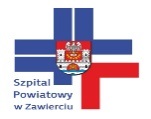      Zawiercie, dnia 08.11.2018 r.DZP/PN/68/2018Ogłoszenie wyników postępowania przetargowego pt. „Dostawa foteli biurowych w ramach projektu „Poprawa bezpieczeństwa i warunków pracy personelu 
w Szpitalu Powiatowym w Zawierciu”Zamawiający Szpital Powiatowy w Zawierciu informuje, że w przetargu nieograniczonym 
w przedmiocie zamówienie złożono 5 ofert.Pakiet nr 1Wpłynęło 5 ofert.Została wybrana oferta Wykonawcy:TRONUS POLSKA Sp. z o.o.ul. Ordona 2A 01-237 WarszawaI. Kryterium – oferta z ceną brutto – 108 062,88 zł Oferta uzyskała 100 pktPozostałe oferty:MEGA SYSTEM Zbigniew Dębski ul. 10 Lutego 15, 08-110 SiedlceI. Kryterium – oferta z ceną brutto – 62 771,82  zł Zamawiający w dniu 05.10.2018 r. z upoważnienia art. 90 ust. 1 Ustawy Pzp wezwał ww. Wykonawcę do udzielenia wyjaśnień dotyczących rażąco niskiej ceny, z terminem realizacji do 10.10.2018 r. Na wniosek Wykonawcy Zamawiający przedłużył termin złożenia wyjaśnień do dnia 12.10.2018 r. do godz. 15:00. Zamawiający otrzymał wyjaśnienia dnia 15.10.2018 r. w wersji pisemnej. Zatem Wykonawca nie przedstawił w wyznaczonym terminie dowodów, że jego oferta nie zawiera rażąco niskiej ceny. Wobec powyższego na podstawie art. 89 ust. 1 pkt. 4 ustawy Pzp. Oferta Wykonawcy została odrzucona, gdyż zawiera rażąco niską cenę w stosunku do przedmiotu zamówienia. BREKKO, ul. S. Filipkowskiego 1/11, 81-578 GdyniaI. Kryterium – oferta z ceną brutto – 151 514,49 zł Oferta uzyskała 71,32 pktEURO-MEBLE, Małgorzata Masłoń ul. ks. Bp. Herberta Bednorza 2A-6, 40-384 KatowiceI. Kryterium – oferta z ceną brutto – 227 249,88 zł Oferta uzyskała 47,55 pktKJMK MEBLE Sp. z o.o., ul. Gliwicka 189, 40-859 KatowiceI. Kryterium – oferta z ceną brutto – 148 189,17 zł Oferta uzyskała 72,92 pktZ upoważnienia art. 91 ust. 1 ustawy Pzp. Zamawiający jako najkorzystniejszą, na podstawie kryterium ceny, wybrał ofertę, która uzyskała najwyższą ilość punktów.Zamawiający informuje, że umowa w sprawie zamówienia publicznego w pakiecie nr 1 może być zawarta 
w terminie nie krótszym niż 5 dni od dnia przesłania niniejszego zawiadomienia zgodnie z art. 94 ust. 1 pkt 2 ustawy Pzp.Dziękujemy za udział w postępowaniu.Wyk. 7 egz.Egz. nr 1-5 - WykonawcyEgz. nr 6 – tablica ogłoszeńEgz. nr 7 – a/a